111年度全國高中數學教師教學研討會徵稿說明High School Mathematics Teachers' Swap 2022一、目的：提供全國高中數學教師分享教學實務經驗之平台，增進高中數學教師教學專業知能。二、辦理單位：(一)指導單位：教育部國民及學前教育署(二)主辦單位：教育部高中數學學科中心（臺北市立建國高級中學）三、徵稿期間：即日起至111年9月10日止。四、徵稿對象：全國公私立高中及高職數學教師(含代理代課老師、實習老師)。五、徵稿內容：符合以下主題之「創新教材教法」、「數學三軌(數Ａ、數Ｂ、數甲、數乙)教學與評量」、「創意有效線上教學示例」或「線上教學的策略與實踐」。(一)數學素養：數學素養導向之教學與評量示例。(二)計算機教學：計算機(含實體與模擬)融入教學與評量示例。(三)雙語教學：數學雙語教學課程設計示例與實施經驗。(四)跨科領域：數學跨科領域課程設計示例、研發與實施經驗。(五)多元選修：多元選修特色課程設計示例、研發與實施經驗。(六)科技融入：資訊科技融入教學課程設計示例、研發與實施經驗。(七)數學科學習歷程檔案製作引導經驗分享。(八)議題融入：議題融入教學課程設計示例、研發與實施經驗。包括性別平等、人權、環境、海洋教育、品德、生命、法治、科技、資訊、能源、安全、防災、家庭教育、生涯規劃、多元文化、閱讀素養、戶外教育、國際教育、原住民族教育等十九項議題。六、教學實務分享呈現方式說明如下：(一)板書、Power Point、GGB、Flash、Excel、GSP、實體教具…形式不拘。(二)教學形式若以板書為主，來稿請以文章呈現教學內容（稿件格式如第七項之說明）。(三)教學形式若以輔助教學工具為主，來稿除輔助教學工具本身之外，需另行撰寫一份「作品說明」（格式與範例如附件2）。七、稿件格式：(一)檔案型態：請以MS-Word 2010版本編寫。(二)體例：本文前請加上標題、作者姓名、服務機關(全銜)。(三)版面設定：A4、直式、邊界「上下2.54cm，左右3.17cm」。(四)字體：中文字體採「標楷體」、英文字體採「Times New Roman」、從左至右橫打。(五)段落與樣式設定：  1. 標題：18點、置中對齊。  2. 作者姓名：14點、置中對齊。  3. 服務機關(全銜)：12點、置中對齊。  4. 內文：12點、靠左對齊、每個段落第1行縮排2個字元。與前段距離0.5列，與後段距離0列，行距採「單行間距」。  5. 文稿中若有圖檔，請附上高解析圖檔（JPEG或TIFF檔），以確保圖片可使用性。  6. 每篇稿件篇幅以3-10頁（依前項稿件格式完成編輯）為限。  7. 資料引用及參考文獻的格式請採用APA格式第六版，中文文獻在前，用西元年代，按作者姓名筆劃排列；英文文獻在後，用西元年代，按作者姓名之英文字母順序排序。各則文獻內容排列次序為：作者姓名、西元年代、名稱出處。中文文獻年代之後打上冒號，而英文文獻年代之後打上英文句點。八、其他注意事項：(一)來稿請檢附作品本身與投稿資料表(如附件1)，以輔助教學工具之研發為主者，需另行撰寫一份「作品說明」(格式與範例如附件2)。(二)作品本身、投稿資料表與作品說明請以電子檔 e-mail 至 mathcenter.ck@gmail.com，若檔案超過10MB，請先與本中心聯絡，本中心將告知ftp伺服器之帳號密碼，俾利作者上傳作品。若作品為實體教具者，請郵寄至：     [10066] 臺北市中正區南海路 56 號，建國高中　數學學科中心　收。(三)截稿後由主辦單位聘請專家學者進行評選，入選作品於111年10月6日公告於本中心網站，並正式行文邀請入選作者於111年11月5日MTS研討會發表作品。(四)入選作者酌發稿費薄酬，受邀於MTS研討會作口頭發表者另支給鐘點費。附件1MTS投稿資料表本表請連同作品一併e-mail 至mathcenter.ck@gmail.com附件2教具使用說明(範例)基本說明：操作說明開啟本軟體時的初始畫面：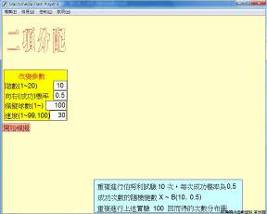 調整設定值：階數=1、向右(成功)機率=0.5、模擬球數=1、速度=30。按下[開始模擬]按鈕後，動畫便立即開始進行模擬。此時可以稱為進行1次p=0.5的伯努利試驗。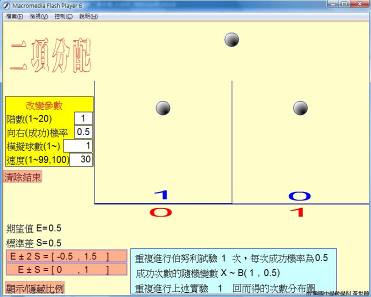 模擬期間，若彈珠跳到盒子裡時，便會自動消失，開始累積計算盒子中的彈珠總數，並同時以藍色數字顯示目前累計彈珠數量。紅色數字代表成功次數的隨機變數 X。模擬完畢後，會自動停止。若想結束或中斷這次的模擬，可以按下[清除結束]按鈕調整設定值：階數=10、向右(成功)機率=0.5、模擬球數=1、速度=30。按下[開始模擬]按鈕後，動畫便立即開始進行模擬。此時可以稱為連續進行10次p=0.5的伯努利試驗。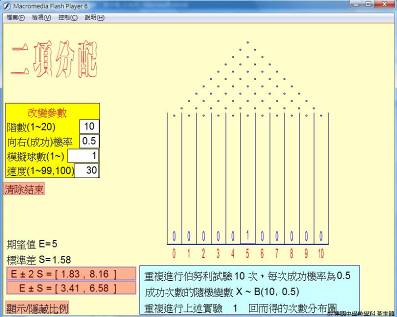 若想結束或中斷這次的模擬，可以按下[清除結束]按鈕調整設定值：階數=5、向右(成功)機率=0.5、模擬球數=1000、速度=99。由於模擬球數過多，所以速度可以設定99來快速觀察模擬狀況。(若速度=100，代表隱藏彈珠，以加速彈珠模擬的速度)。按下[開始模擬]按鈕後，動畫便立即開始進行模擬。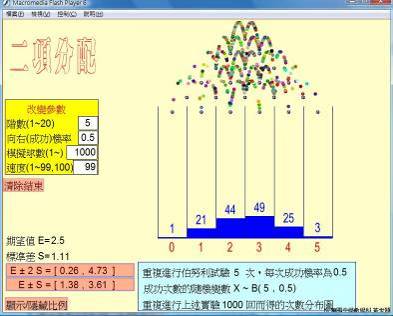 模擬期間，若彈珠跳到盒子裡時，便會自動消失，並開始累積計算盒子中的彈珠總數，並同時顯示。模擬完畢後，會自動停止。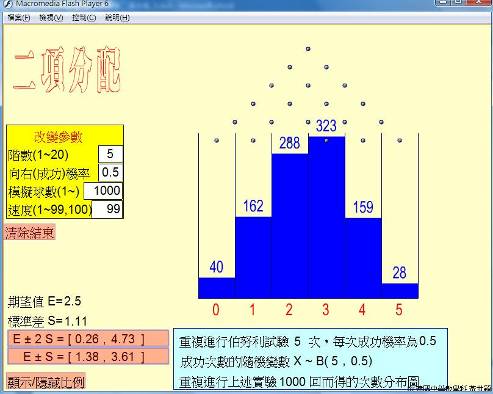 若想結束或中斷這次的模擬，可以按下[清除結束]按鈕。按下[E±2S]的按鈕，可以顯示E±2S這個區間所涵蓋的範圍，其中。再次按下[E±2S]的按鈕，便隱藏E±2S這個區間所涵蓋的範圍。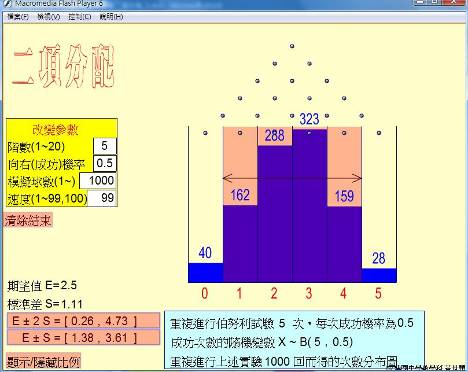 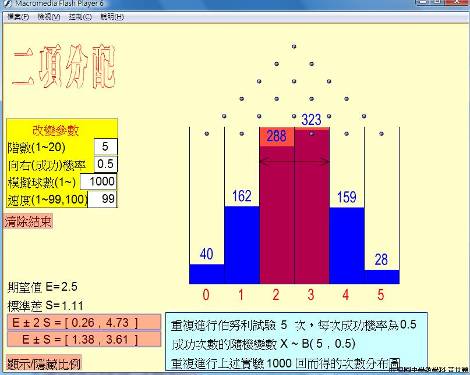 可以使用滑鼠於各節點的左下方或右下方開啟或隱藏路徑按鈕。左下方路徑為紅色，右下方路徑為藍色。以方便講解彈珠的路徑。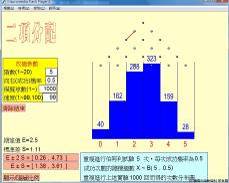 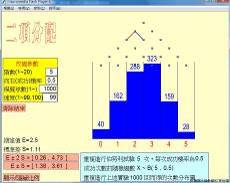 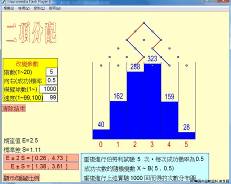 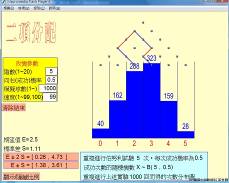 將滑鼠連續點擊最下方的同一個節點，可以自動將所有路徑依序顯示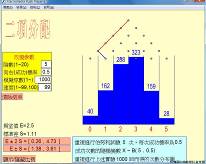 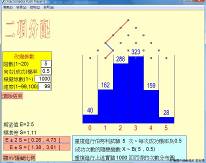 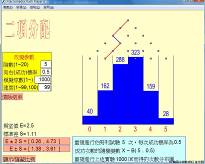 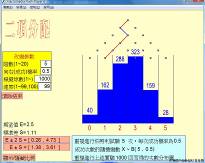 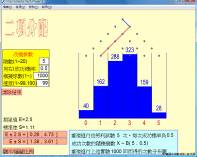 節點即為的5種所有狀況也可調整設定值：階數=10、向右(成功)機率=0.8、模擬球數=100、速度=30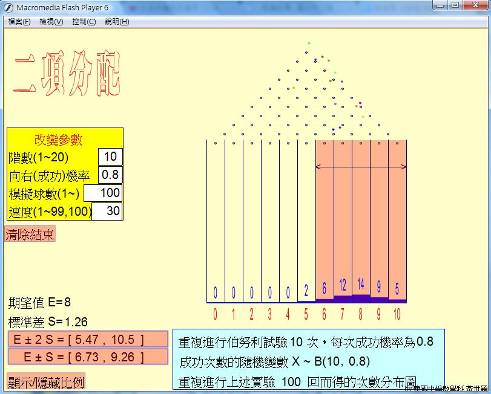 調整設定值：階數=10、向右(成功)機率=0.8、模擬球數=5000、速度=100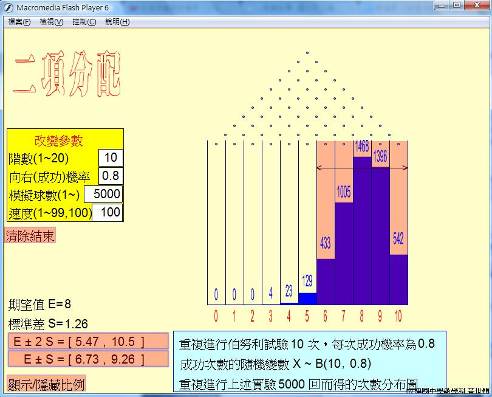 附件3著作使用授權書授權人茲以下列著作名稱:　　　　　　　　　　　　　　　　　　　　　　　　　　　　　　　投稿於「全國高中數學教學研討會（Mathematics Teachers’ Swap）」，若蒙錄取，授權人同意「教育部高中數學學科中心」（以下簡稱「本中心」）將該著作如下使用：以平面出版品及電子出版品形式發行，包括(但不限)本中心發行之電子報、網站教學資源庫、教學資源光碟等，提供讀者非營利性質之檢索、閱讀、列印等，得不限時間及地域，供學術研究目的之使用。將授權人於本研討會發表作品之過程予以拍攝紀錄，並將影像紀錄剪輯為數位教材，置於本中心網站或製作光碟發送高級中等學校供教師進修使用，得不限時間及地域，供學術研究目的之使用。立授權書人聲明並保證對上述授權之著作擁有著作權，得為此授權。本授權書為非專屬授權，立授權書人對上述授權之著作仍擁有著作權。授權人：　　　　　　   　　（簽名）身分證統一編號：服務單位：中華民國　　年　　月　　日投稿日期        年　    月　    日        年　    月　    日投 稿 編 號投 稿 編 號　　　　　　　　　　        （免填）作品類型□數學素養 □計算機教學 □雙語教學 □跨科領域 □多元選修□科技融入 □數學科學習歷程檔案製作引導經驗分享 □議題融入□數學素養 □計算機教學 □雙語教學 □跨科領域 □多元選修□科技融入 □數學科學習歷程檔案製作引導經驗分享 □議題融入□數學素養 □計算機教學 □雙語教學 □跨科領域 □多元選修□科技融入 □數學科學習歷程檔案製作引導經驗分享 □議題融入□數學素養 □計算機教學 □雙語教學 □跨科領域 □多元選修□科技融入 □數學科學習歷程檔案製作引導經驗分享 □議題融入□數學素養 □計算機教學 □雙語教學 □跨科領域 □多元選修□科技融入 □數學科學習歷程檔案製作引導經驗分享 □議題融入作品名稱相關課綱主題作者資料姓　　　　　　　　　　　名姓　　　　　　　　　　　名姓　　　　　　　　　　　名服 務 單 位 及 職 稱（全銜）服 務 單 位 及 職 稱（全銜）作者資料1作者資料2作者資料3作者資料4作者資料5聯絡人聯絡電話：(O)                (H)行動電話：E-mail：通訊地址(含郵遞區號)：聯絡電話：(O)                (H)行動電話：E-mail：通訊地址(含郵遞區號)：聯絡電話：(O)                (H)行動電話：E-mail：通訊地址(含郵遞區號)：聯絡電話：(O)                (H)行動電話：E-mail：通訊地址(含郵遞區號)：聯絡電話：(O)                (H)行動電話：E-mail：通訊地址(含郵遞區號)：教學示例類別請簡要敘述作品設計之理念、精神、特色內容等專題研究或行動研究類別請撰寫研究大綱教學示例類別請簡要敘述作品設計之理念、精神、特色內容等專題研究或行動研究類別請撰寫研究大綱教學示例類別請簡要敘述作品設計之理念、精神、特色內容等專題研究或行動研究類別請撰寫研究大綱教學示例類別請簡要敘述作品設計之理念、精神、特色內容等專題研究或行動研究類別請撰寫研究大綱教學示例類別請簡要敘述作品設計之理念、精神、特色內容等專題研究或行動研究類別請撰寫研究大綱教學示例類別請簡要敘述作品設計之理念、精神、特色內容等專題研究或行動研究類別請撰寫研究大綱教具名稱彈珠台模擬二項分配作者服務單位臺北市立建國高中職稱數學科教師教學目標1. 親自操作、觀察彈珠模擬彈跳結果2. 從操作中觀察彈珠彈跳與組合數的關係3. 從操作中觀察、並體驗伯努利試驗的意義4. 從操作中觀察、並體驗二項分配的基本理論與性質主要功能1. 可藉由數字的輸入，改變彈珠台的階數.(預設值為10階)2. 可藉由數字的輸入，改變每個點向右彈跳(成功)的機率(預設值為0.5)3. 可藉由數字的輸入，改變彈珠的數量.(預設值為100)4. 可藉由數字的輸入，改變模擬的速度.(預設值為30)5. 可以滑鼠點選各節點的左下方或右下方開啟隱藏路徑6. 可以滑鼠連續點選最下面的節點，以顯示所有可能的路徑.95暫綱相關單元必修數學第2學年之排列、組合之二項式定理選修數學I之機率與統計II之二項分布99課綱相關單元數學(II)之排列組合之二項式定理數學甲(I)之機率與統計II之二項分布數學乙(I)之機率與統計II之二項分布使用環境提供兩種操作版本：版本一：支援Flash Player (*.swf) 的網頁瀏覽器(可供線上操作使用)版本二：以執行檔 (*.exe) 模式播放，不需要任何軟體即可於電腦操作執行